Escola Municipal de Educação Básica Alfredo Gomes. Catanduvas, 2020.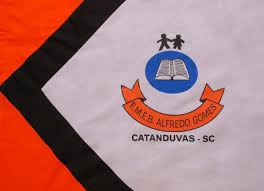 Diretora: Ivania Nora  Assessora Técnica Pedagógica: Simone CarlAssessora Técnica Administrativa: Tania Nunes  Professor: Celso Luiz Alberti Jr. Turma: 5º ano vespertino Matéria: Língua portuguesa.Orientações importantes: os textos e atividades deverão, todos, serem copiados no caderno da respectiva matéria. Respeitando as mesmas regras da sala de aula quanto a cópia a lápis ou caneta. Fazer a data em que copiar a atividade.  Substantivos- Gênero, número e grau.Todo substantivo pode variar em gênero, número e grau. O que isso quer dizer? Vamos entender melhor como essas variações funcionam e para que servem!Gênero do substantivoNa nossa língua, as palavras possuem variações quanto ao gênero. Sendo assim, os substantivos são classificados como masculino ou feminino. Ex.: a menina, o menino, o homem, a mulher, o gato, a gata.Número do substantivoQuando mencionamos a variação em número do substantivo isso nada tem a ver com a matemática. A variação do substantivo quanto ao número representa o singular e o plural das palavras. Ex.: as meninas, os meninos, os homens, as mulheres, as gatas, os gatos.A Língua Portuguesa possui muitas regras e para formar as variações do substantivo é preciso seguir algumas delas. Vamos entender as variações do grau do substantivo. Grau do substantivoAs pessoas, os animais e as coisas variam de tamanho. Basta observarmos a nossa volta e podemos notar que tudo possui tamanhos diferentes. Esse tamanho pode indicar tamanho menor ou tamanho maior. Mas é preciso distinguir de forma clara essa variação de tamanho e para essa situação usamos o grau do substantivo. São dois os graus do substantivo: aumentativo e diminutivo.O grau aumentativo indica a enormidade de objetos, de pessoas ou de animais.O grau diminutivo indica o quão pequeno é o tamanho de pessoas, de objetos ou de animais.Alguns exemplos de aumentativo do substantivo:Boca: bocarraCasa: casarãoCopo: copãoFaca: faconaHomem: homenzarrãoGato: gatãoLimão: limonaçoAmigo: amigãoPai: paizãoMãe: mãezonaAlguns exemplos do diminutivo do substantivo:Barca: barquinhaCadeira: cadeirinhaCão: cãozinhoCasa: casinha ou casebreMenino: menininhoGato: gatinhoCorpo: corpúsculoFebre: febrículaMoça: moçoila(Assista ao vídeo com uma breve explicação: https://www.youtube.com/watch?v=qIYUZe7a5nA) Atividade: Releia a fábula “O cervo e seu reflexo” e classifique os substantivos encontrados no texto quanto a variação de número (singular e plural) e gênero (masculino e feminino). Por exemplo: Substantivo: Cervo – gênero masculino – número singular. Complete o quadro. (quem não imprimir pode fazer a tabela no caderno  ) 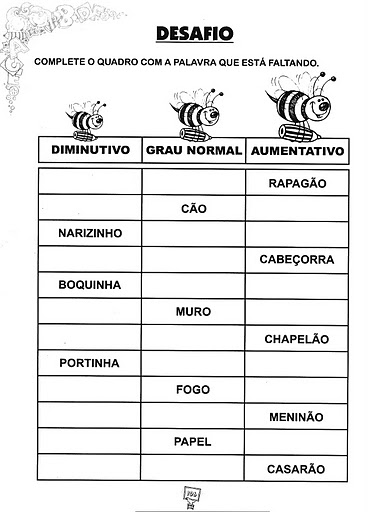 